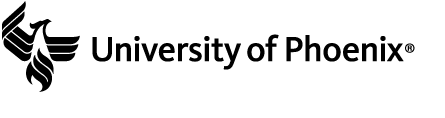 Project Risk Assessment TemplateAs Intuit, Inc. prepares to transition to cloud-based applications, the development team has foreseen potential issues and challenges that could negatively impact the project. Complete Parts 1 and 2 below to identify and assess at least 12 risks to the project.Part 1: Risk Assessment TableUse the table below to list 12 risks to the project, identify the risk level and likelihood of each, and provide mitigation strategies that would reduce the impact and likelihood of each event. There should be at least 5 high-level risks. Note: Examples have been provided in the first 3 rows of the table. You may not use the provided examples.Risk Level   Low (L): minimal impact to finance and time to completion  Medium (M): medium impact to finance and time to completion  High (H): high impact that may jeopardize the success of the project  Likelihood of Event  Certainty: 90–100% chance of happening   Likely: 70–89% chance of happening   Somewhat likely: 40–69% chance of happening   Unlikely: 0–39% chance of happening  Part 2: Risk Assessment Report Provide a comprehensive description of each high-level risk, including a justification of your analysis and mitigation strategy.RiskRisk Level L/M/HLikelihood of EventMitigation StrategyNumber of Interfaces to Existing Systems Affected H: Over 3 Certainty Develop interface control document immediately Narrow Knowledge Level of Users M: Knowledgeable of user area only Likely Assigned Project Manager(s) to assess global implications  Timeline Estimates UnrealisticM: Timeline assumes no derailmentSomewhat likelyTimeline reviewed monthly by three groups (Project Manager and Steering Committee) to prevent undetected timeline departures 